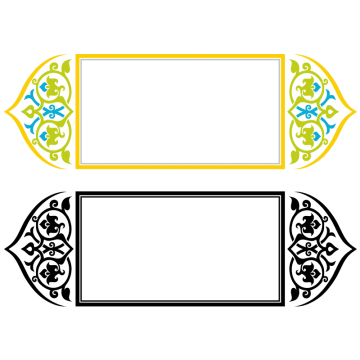 مراجعة الوحدة الأولى/1/عرفي التفسير لغة واصطلاحاً..............................................................................................................................................................................................................................................................................................ــــــــــــــــــــــــــــــــــــــــــــــــــــــــــــــــــــــــــــــــــــــــــــــــــــــــــــــــــــــــــــــــــــــــــــــــــــــــــــــــــــــــــــــــــ3/ صممي خريطة مفاهيم موضحة فيها مراحل نشأة علم التفسير .ـــــــــــــــــــــــــــــــــــــــــــــــــــــــــــــــــــــــــــــــــــــــــــــــــــــــــــــــــــــــــــــــــــــــــــــــــــــــــــــــــــــــــــــــــــ4/ عددي أثنين من أهمية علم التفسير ...........................................................................................................................................................................................................................................................................................5/ عددي أثنين من ضوابط التفسير . ...........................................................................................................................................................................................................................................................................................6/ من مؤلف الكتب التالية : مراجعة الوحدة الثانية / ( سورة الفاتحة )1/أكملي الفراغات التالية : 1/ من أسماء سورة الفاتحة .................................و....................................و........................................2/ من الموضوعات التي شملتها سورة الفاتحة  ...............................و..............................و..............................3/ من فضائل سورة الفاتحة ................................و....................................و.........................................ـــــــــــــــــــــــــــــــــــــــــــــــــــــــــــــــــــــــــــــــــــــــــــــــــــــــــــــــــــــــــــــــــــــــــــــــــــــــــــــــــــــــــــــــــــ2/ من الفوائد والأحكام الواردة في سورة الفاتحة  .1/.............................................................................................................................................2/.............................................................................................................................................3/.............................................................................................................................................ـــــــــــــــــــــــــــــــــــــــــــــــــــــــــــــــــــــــــــــــــــــــــــــــــــــــــــــــــــــــــــــــــــــــــــــــــــــــــــــــــــــــــــــــــــ3/ قارني بين اسمي الله تعالى .مراجعة الوحدة الثالثة / ( سورة يونس )1/ اختاري الإجابة الصحيحة /س2/ أكملي الفراغات التالية : 1/ الشفاعة هي ............................................................................................................................2/ الاحسان هو .............................................................................................................................3/ تنقسم الشفاعة الى قسمين هما .................................................و...........................................................3/ من الدلائل الدالة على ربوبية الله تعالى في سورة يونس .....................................و................................................4/ من آداب الدعاء ............................................................و..............................................................5/ من شروط الشفاعة ..........................................................و...............................................................6/ من الفوائد والأحكام التي نستنبطها من سورة يونس .........................................................................................و..............................................................................................................................................7/ أولياء الله تعالى جمعوا بين صفتين أشارت لهما الآيات وهما .......................................و........................................ـــــــــــــــــــــــــــــــــــــــــــــــــــــــــــــــــــــــــــــــــــــــــــــــــــــــــــــــــــــــــــــــــــــــــــــــــــــــــــــــــــــــــــــــــس3/ ضعي كلمة صح أو خطأ أمام العبارات التالية:س4/ وضحي عقيدة أهل السنة والجماعة في أسماء الله وصفاته ...............................................................................................................................................................................................................................................................................................س5/ عللي / مشروعية تعلم علم الحسا والفلك ................................................................................................................................................س6/ في الآيات مايدل على اثبات رؤية المؤمنين لربهم عزوجل اذكري الآية الدالة على ذلك . ...............................................................................................................................................مراجعة الوحدة الرابعة: ( سورة هود ) س/ أكملي الفراغات التالية : من أعظم أسباب لتحصيل الأجر والثواب مع الجهد اليسير ..................................................................كما ان من أعظم أسباب اجتماع الآثام والسيئات على الانسان ....................................................................................الظلم ظلمات يوم القيامة ومن أعظم الظلم ظلم النفس ب................................................................................ـــــــــــــــــــــــــــــــــــــــــــــــــــــــــــــــــــــــــــــــــــــــــــــــــــــــــــــــــــــــــــــــــــــــــــــــــــــــــــــــــــــــــــــــــــس/ ماحكم مايلي: ـــــــــــــــــــــــــــــــــــــــــــــــــــــــــــــــــــــــــــــــــــــــــــــــــــــــــــــــــــــــــــــــــــــــــــــــــــــــــــــــــــــــــــــــــــس3/ ضعي كلمة ( صح ) أو ( خطأ ) أمام العبارات التالية :ــــــــــــــــــــــــــــــــــــــــــــــــــــــــــــــــــــــــــــــــــــــــــــــــــــــــــــــــــــــــــــــــــــــــــــــــــــــــــــــــــــــــــــــــــس4 / اختاري الإجابة الصحيحة : مراجعة الوحدة الخامسة / سورة يوسف س1/ اختاري الإجابة الصحيحة / س2/ ضعي كلمة (صح ) أو (خطأ) أمام العبارات التالية : س3/ أكملي الفراغات التالية : 1/ من آداب سؤال أهل العلم .......................................................و........................................................2/ من الصفات التي أثبتتها الآيات ليوسف عليه السلام ........................................و............................................3/ أول مايجب على الدعاة الدعوة الى .......................................والتحذير من ...................................................4/ من الصفات التي وصف الله بها القرآن الكريم في سورة يوسف ..................................و.........................................مراجعة الوحدة السادسة / ( سورة الرعد )اختاري الإجابة الصحيحة من الخيارات التالية : س2/ ضعي كلمة ( صح ) أو ( خطأ) للعبارات التالية : س3/ مالدعاء المأثور عند سماع الرعد ؟ .......................................................................................................س4/ ماهو أعظم التسبيح ؟....................................................................................................................س5/ عللي خص الله الغدو والآصال بالذكر هنا مع ان الظل يسجد لله في كل وقت من النهار ..............................................................................................................................................مراجعة الوحدة السابعة / ( سورة إبراهيم )س1/ اختاري الإجابة الصحيحة من الخيارات التالية : ـــــــــــــــــــــــــــــــــــــــــــــــــــــــــــــــــــــــــــــــــــــــــــــــــــــــــــــــــــــــــــــــــــــــــــــــــــــــــــــــــــــــــــــــــــس2/ أكملي الفراغات التالية : 1/ أركان شهادة أن لااله الا الله   ....................................................و ....................................................2/ من شروط شهادة ان لااله الا الله ...................................................و .....................................................3/ من صور العذاب للكافرين يوم القيامة ..............................................و......................................................ــــــــــــــــــــــــــــــــــــــــــــــــــــــــــــــــــــــــــــــــــــــــــــــــــــــــــــــــــــــــــــــــــــــــــــــــــــــــــــــــــــــــــــــــــس3/ اسنخرجي من الآيات التالية أسماء الله وصفاته . 1/ قال تعالى ( ان الله عزيز ذو انتقام ) ........................................................................................................2/ قال تعالى ( وبرزوا لله الواحد القهار ) .......................................................................................................مراجعة الوحدة الثامنة ( سورة الحجر )س1/ اختاري الإجابة الصحيحة .ــــــــــــــــــــــــــــــــــــــــــــــــــــــــــــــــــــــــــــــــــــــــــــــــــــــــــــــــــــــــــــــــــــــــــــــــــــــــــــــــــــــــــــــــــس2/ أكملي الفراغات التالية : 1/ من نعيم أهل الجنة ...........................................................و............................................................2/ من أسباب محبة الله للعبد ومحبة الناس له ................................................................................................ـــــــــــــــــــــــــــــــــــــــــــــــــــــــــــــــــــــــــــــــــــــــــــــــــــــــــــــــــــــــــــــــــــــــــــــــــــــــــــــــــــــــــــــــــــس3/ كيف يكون المؤمن مع الخوف من الله ورجاء الله عزوجل ؟..............................................................................................................................................................................................................................................................................................ـــــــــــــــــــــــــــــــــــــــــــــــــــــــــــــــــــــــــــــــــــــــــــــــــــــــــــــــــــــــــــــــــــــــــــــــــــــــــــــــــــــــــــــــــــمراجعة الوحدة التاسعة ( سورة النحل ) س1/ اختاري الإجابة الصحيحة.ــــــــــــــــــــــــــــــــــــــــــــــــــــــــــــــــــــــــــــــــــــــــــــــــــــــــــــــــــــــــــــــــــــــــــــــــــــــــــــــــــــــــــــــــس2/ أكملي الفراغات التالية : 1/ أركان الشكر ثلاثة هي .................................و...............................................و...................................2/ من الاطعمة المحرمة التي وردت في سورة النحل .......................................و...................................................3/ رخصت الآيات في أكل الطعام المحرم ووضعت لذلك شروطأ منها .....................................و.....................................4/ يأمر الله تعالى نبيه بالدعوة الى دينة بـ ................................................و...................................................5/ لمعية الله الخاصة للمؤمنين شرطان هما ................................................و.................................................. ــــــــــــــــــــــــــــــــــــــــــــــــــــــــــــــــــــــــــــــــــــــــــــــــــــــــــــــــــــــــــــــــــــــــــــــــــــــــــــــــــــــــــــــــــس3/ استنبطي من الآيات الآتية الحكمه من خلق النجوم .ــــــــــــــــــــــــــــــــــــــــــــــــــــــــــــــــــــــــــــــــــــــــــــــــــــــــــــــــــــــــــــــــــــــــــــــــــــــــــــــــــــــــــــــــــس4/ عللي لما يأتي : 1/ الحكمه من خلق الله للجبال ...............................................................................................................2/ نهى الله سبحانه وتعالى عن القول على الله بغير علم ........................................................................................ـــــــــــــــــــــــــــــــــــــــــــــــــــــــــــــــــــــــــــــــــــــــــــــــــــــــــــــــــــــــــــــــــــــــــــــــــــــــــــــــــــــــــــــــــــس5/ قال تعالى (وَلَقَدْ جَآءَهُمْ رَسُولٌ مِّنْهُمْ فَكَذَّبُوهُ) وقال تعالى ( وَإِلَى عَادٍ أَخَاهُمْ هُودً ) استنبطي من الآيات السابقة معياراً ثابتاً عن ارسال الله للرسل ومالحكمة من وجود هذا المعيار ؟..............................................................................................................................................................................................................................................................................................ـــــــــــــــــــــــــــــــــــــــــــــــــــــــــــــــــــــــــــــــــــــــــــــــــــــــــــــــــــــــــــــــــــــــــــــــــــــــــــــــــــــــــــــــــس6 / قارني بين أنواع المعية .ـــــــــــــــــــــــــــــــــــــــــــــــــــــــــــــــــــــــــــــــــــــــــــــــــــــــــــــــــــــــــــــــــــــــــــــــــــــــــــــــــــــــــــــــــمراجعة الوحدة العاشرة ( وحدة سورة الاسراء ) س1/ اختاري الإجابة الصحيحة : ــــــــــــــــــــــــــــــــــــــــــــــــــــــــــــــــــــــــــــــــــــــــــــــــــــــــــــــــــــــــــــــــــــــــــــــــــــــــــــــــــــــــــــــــــس2/ استنبطي من الأدلة الآتية عواقب التكبر والتعالي عن الحق وعلى الناس. س3/ ضعي كلمة ( صح ) أو ( خطأ ) للعبارات الآتية .                                                   ( معاني الكلمات )جامع البيان عن تأويل آي القرآن تفسير القرآن الكريم أضواء البيان في ايضاح القرآن بالقرآن تيسير الكريم الرحمن في تفسير كلام المنان الرحمن الرحيم 1/ حكم تعلم الحساب وعلم الفلك لتحقيق المصالح الدينية والدنيوية 1/ حكم تعلم الحساب وعلم الفلك لتحقيق المصالح الدينية والدنيوية 1/ حكم تعلم الحساب وعلم الفلك لتحقيق المصالح الدينية والدنيوية 1/ حكم تعلم الحساب وعلم الفلك لتحقيق المصالح الدينية والدنيوية 1/ حكم تعلم الحساب وعلم الفلك لتحقيق المصالح الدينية والدنيوية 1/ حكم تعلم الحساب وعلم الفلك لتحقيق المصالح الدينية والدنيوية أ: مشروع ب: واجب ب: واجب ج: محرم ج: محرم د: مكروه 2/إثبات الشفاعة يوم القيامة لمن أذن له 2/إثبات الشفاعة يوم القيامة لمن أذن له 2/إثبات الشفاعة يوم القيامة لمن أذن له 2/إثبات الشفاعة يوم القيامة لمن أذن له 2/إثبات الشفاعة يوم القيامة لمن أذن له 2/إثبات الشفاعة يوم القيامة لمن أذن له أ: النبي صلى الله عليه وسلم ب: الملائكة ب: الملائكة ج: الصالحين ج: الصالحين د: الله تعالى 3/ مامعنى ماتحته خط في قوله تعالى ( ليجزي الذين ءامنوا وعملوا الصالحات بالقسط )3/ مامعنى ماتحته خط في قوله تعالى ( ليجزي الذين ءامنوا وعملوا الصالحات بالقسط )3/ مامعنى ماتحته خط في قوله تعالى ( ليجزي الذين ءامنوا وعملوا الصالحات بالقسط )3/ مامعنى ماتحته خط في قوله تعالى ( ليجزي الذين ءامنوا وعملوا الصالحات بالقسط )3/ مامعنى ماتحته خط في قوله تعالى ( ليجزي الذين ءامنوا وعملوا الصالحات بالقسط )3/ مامعنى ماتحته خط في قوله تعالى ( ليجزي الذين ءامنوا وعملوا الصالحات بالقسط )أ: الحكمةب:العدل ب:العدل ج: الكرم ج: الكرم د: الرحمة 4/ مامعنى ماتحته خط في قوله تعالى ( والذين كفروا لهم شرابٌ من حميم وعذاب اليم بما كانوا يفترون )4/ مامعنى ماتحته خط في قوله تعالى ( والذين كفروا لهم شرابٌ من حميم وعذاب اليم بما كانوا يفترون )4/ مامعنى ماتحته خط في قوله تعالى ( والذين كفروا لهم شرابٌ من حميم وعذاب اليم بما كانوا يفترون )4/ مامعنى ماتحته خط في قوله تعالى ( والذين كفروا لهم شرابٌ من حميم وعذاب اليم بما كانوا يفترون )4/ مامعنى ماتحته خط في قوله تعالى ( والذين كفروا لهم شرابٌ من حميم وعذاب اليم بما كانوا يفترون )4/ مامعنى ماتحته خط في قوله تعالى ( والذين كفروا لهم شرابٌ من حميم وعذاب اليم بما كانوا يفترون )أ : ماء مالح ب: ماء عذب ب: ماء عذب ج: ماء مغلي ج: ماء مغلي د: ماء قليل 5/ خص الله تعالى في الآيات .................... بتقدير المنازل 5/ خص الله تعالى في الآيات .................... بتقدير المنازل 5/ خص الله تعالى في الآيات .................... بتقدير المنازل 5/ خص الله تعالى في الآيات .................... بتقدير المنازل 5/ خص الله تعالى في الآيات .................... بتقدير المنازل 5/ خص الله تعالى في الآيات .................... بتقدير المنازل أ: الشمس ب: القمر ب: القمر ج: النجوم ج: النجوم د: الكواكب 6/ قال ................( الاستواء على العرش معلوم والكيف مجهول والايمان به واجب والسؤال عنه بدعه )6/ قال ................( الاستواء على العرش معلوم والكيف مجهول والايمان به واجب والسؤال عنه بدعه )6/ قال ................( الاستواء على العرش معلوم والكيف مجهول والايمان به واجب والسؤال عنه بدعه )6/ قال ................( الاستواء على العرش معلوم والكيف مجهول والايمان به واجب والسؤال عنه بدعه )6/ قال ................( الاستواء على العرش معلوم والكيف مجهول والايمان به واجب والسؤال عنه بدعه )6/ قال ................( الاستواء على العرش معلوم والكيف مجهول والايمان به واجب والسؤال عنه بدعه )أ: الامام مالكب: الامام الشافعي ب: الامام الشافعي ج: الامام أبي حنيفه ج: الامام أبي حنيفه د: الامام احمد 7/ مامعنى ماتحته خط في قوله تعالى ( للذين أحسنوا الحسنى وزياده )7/ مامعنى ماتحته خط في قوله تعالى ( للذين أحسنوا الحسنى وزياده )7/ مامعنى ماتحته خط في قوله تعالى ( للذين أحسنوا الحسنى وزياده )7/ مامعنى ماتحته خط في قوله تعالى ( للذين أحسنوا الحسنى وزياده )7/ مامعنى ماتحته خط في قوله تعالى ( للذين أحسنوا الحسنى وزياده )7/ مامعنى ماتحته خط في قوله تعالى ( للذين أحسنوا الحسنى وزياده )أ: الفردوس الأعلى ب: النظر الى وجه الله الكريم ب: النظر الى وجه الله الكريم ج: مضاعفة الحسنات ج: مضاعفة الحسنات د: مغفرة السيئات 8/ معنى قوله تعالى ( فزيلنا بينهم )8/ معنى قوله تعالى ( فزيلنا بينهم )8/ معنى قوله تعالى ( فزيلنا بينهم )8/ معنى قوله تعالى ( فزيلنا بينهم )8/ معنى قوله تعالى ( فزيلنا بينهم )8/ معنى قوله تعالى ( فزيلنا بينهم )أ: فرقنا بينهم ب: جمعنا بينهم ب: جمعنا بينهم ج: تحدثنا بينهم ج: تحدثنا بينهم د: أنزلنا العقوبة بينهم 9/ كان المشركون مقرين بتوحيد  9/ كان المشركون مقرين بتوحيد  9/ كان المشركون مقرين بتوحيد  9/ كان المشركون مقرين بتوحيد  9/ كان المشركون مقرين بتوحيد  9/ كان المشركون مقرين بتوحيد  أ: الألوهية ب: الربوبية ب: الربوبية ج : الأسماء والصفات ج : الأسماء والصفات د: الربوبية والألوهية 10/ مامعنى ماتحته خط في قوله تعالى ( ولايرهق وجوههم قتر ) 10/ مامعنى ماتحته خط في قوله تعالى ( ولايرهق وجوههم قتر ) 10/ مامعنى ماتحته خط في قوله تعالى ( ولايرهق وجوههم قتر ) 10/ مامعنى ماتحته خط في قوله تعالى ( ولايرهق وجوههم قتر ) 10/ مامعنى ماتحته خط في قوله تعالى ( ولايرهق وجوههم قتر ) 10/ مامعنى ماتحته خط في قوله تعالى ( ولايرهق وجوههم قتر ) أ: خيرب: مكروه ب: مكروه ج : صفاء ج : صفاء د: نضاره11/ الآية المرادفة لقوله تعالى ( يوم تبلى السرائر )11/ الآية المرادفة لقوله تعالى ( يوم تبلى السرائر )11/ الآية المرادفة لقوله تعالى ( يوم تبلى السرائر )11/ الآية المرادفة لقوله تعالى ( يوم تبلى السرائر )11/ الآية المرادفة لقوله تعالى ( يوم تبلى السرائر )11/ الآية المرادفة لقوله تعالى ( يوم تبلى السرائر )أ: ( هنالك تبلو كل نفس ماأسلفت )أ: ( هنالك تبلو كل نفس ماأسلفت )ب: ( وردوا الى الله مولاهم الحق )ب: ( وردوا الى الله مولاهم الحق )ج : ( وضل عنهم ماكانوا يفترون)ج : ( وضل عنهم ماكانوا يفترون)12/ ينفي الله تعالى عن أوليائه الذين تولاهم بنصره ومحبته شعور 12/ ينفي الله تعالى عن أوليائه الذين تولاهم بنصره ومحبته شعور 12/ ينفي الله تعالى عن أوليائه الذين تولاهم بنصره ومحبته شعور 12/ ينفي الله تعالى عن أوليائه الذين تولاهم بنصره ومحبته شعور 12/ ينفي الله تعالى عن أوليائه الذين تولاهم بنصره ومحبته شعور 12/ ينفي الله تعالى عن أوليائه الذين تولاهم بنصره ومحبته شعور أ: الحب والفرح ب: الخوف والحزن ب: الخوف والحزن ج : الغضب والحزن ج : الغضب والحزن د: الحقد والكراهية 13/ معنى ماتحته خط في قوله تعالى ( لاتبديل لكلمات الله )13/ معنى ماتحته خط في قوله تعالى ( لاتبديل لكلمات الله )13/ معنى ماتحته خط في قوله تعالى ( لاتبديل لكلمات الله )13/ معنى ماتحته خط في قوله تعالى ( لاتبديل لكلمات الله )13/ معنى ماتحته خط في قوله تعالى ( لاتبديل لكلمات الله )13/ معنى ماتحته خط في قوله تعالى ( لاتبديل لكلمات الله )أ: نصر الله ب: محبة الله ب: محبة الله ج : وعد الله ج : وعد الله د: خير الله 14/ مامعنى ماتحته خط في قوله تعالى ( ان يتبعون الاَ الظن وان هم الاَ يخرصون )14/ مامعنى ماتحته خط في قوله تعالى ( ان يتبعون الاَ الظن وان هم الاَ يخرصون )14/ مامعنى ماتحته خط في قوله تعالى ( ان يتبعون الاَ الظن وان هم الاَ يخرصون )14/ مامعنى ماتحته خط في قوله تعالى ( ان يتبعون الاَ الظن وان هم الاَ يخرصون )14/ مامعنى ماتحته خط في قوله تعالى ( ان يتبعون الاَ الظن وان هم الاَ يخرصون )14/ مامعنى ماتحته خط في قوله تعالى ( ان يتبعون الاَ الظن وان هم الاَ يخرصون )أ: يجادلون ب: يكذبون ب: يكذبون ج : يتحدثون ج : يتحدثون د: يتوهمون 15/ مامعنى ماتحته خط في قوله تعالى (ان عندكم من سلطان ) 15/ مامعنى ماتحته خط في قوله تعالى (ان عندكم من سلطان ) 15/ مامعنى ماتحته خط في قوله تعالى (ان عندكم من سلطان ) 15/ مامعنى ماتحته خط في قوله تعالى (ان عندكم من سلطان ) 15/ مامعنى ماتحته خط في قوله تعالى (ان عندكم من سلطان ) 15/ مامعنى ماتحته خط في قوله تعالى (ان عندكم من سلطان ) أ: القوه والعظمه ب: القيادة والتحكم ب: القيادة والتحكم د: الحجة والبرهان د: الحجة والبرهان د: التسلط والجبروت 1/ من فضل الله تعالى ورحمته بعباده انه يضاعف لهم الحسنة ويجازي على السيئة بمثلها من غير مضاعفه 2/ ينفع الانسان مجرد التصديق بوجود الله حتى اذا لم يقترن معه العمل الصالح 3/ أعظم مايتقرب به العبد الى ربه الصلاه وأعظم مايعصى به القتل 4/ تقرر الآيات اثبات رؤية الله عزوجل لربهم في الاخرة فالزيادة هي النظر الى وجهه الكريم الاستقامه على دين الله ظلم الآخرين 1/ من أجل العبادات وأعظمها تعلق القلب بالله والاعتماد عليه 2/ أداء الصلاة يكفر الله بها الصغائر والكبائر 3/ الأمر بالمعروف والنهي عن المنكر من أسباب صلاح الفرد والمجتمع 4/ الجن كالأنس منهم المسلمون ومنهم غير المسلمون 1/معنى ماتحته خط في قوله تعالى ( فأوردهم النار وبئس الورد المورود ) 1/معنى ماتحته خط في قوله تعالى ( فأوردهم النار وبئس الورد المورود ) 1/معنى ماتحته خط في قوله تعالى ( فأوردهم النار وبئس الورد المورود ) 1/معنى ماتحته خط في قوله تعالى ( فأوردهم النار وبئس الورد المورود ) أ: المخرج ب: المدخل ج: المقدم د: المأوى 2/ من صفات الله تعالى المذكورة في هذه الآية ( وماظلمناهم ولكن كانوا أنفسهم يظلمون ) 2/ من صفات الله تعالى المذكورة في هذه الآية ( وماظلمناهم ولكن كانوا أنفسهم يظلمون ) 2/ من صفات الله تعالى المذكورة في هذه الآية ( وماظلمناهم ولكن كانوا أنفسهم يظلمون ) 2/ من صفات الله تعالى المذكورة في هذه الآية ( وماظلمناهم ولكن كانوا أنفسهم يظلمون ) أ: العدل ب: الرحمه ج: القوة د: المغفره 3/ معنى ماتحته خط في قوله تعالى ( ومازادوهم غير تتبيب )3/ معنى ماتحته خط في قوله تعالى ( ومازادوهم غير تتبيب )3/ معنى ماتحته خط في قوله تعالى ( ومازادوهم غير تتبيب )3/ معنى ماتحته خط في قوله تعالى ( ومازادوهم غير تتبيب )أ: نعيم ب: حسنات ج: أجور د: خساره 4/ من صفات الله تعالى المذكورة في هذه الآيه ( وكذلك أخذ ربك اذا أخذ القرى وهي ظالمة ان أخذه أليم شديد )4/ من صفات الله تعالى المذكورة في هذه الآيه ( وكذلك أخذ ربك اذا أخذ القرى وهي ظالمة ان أخذه أليم شديد )4/ من صفات الله تعالى المذكورة في هذه الآيه ( وكذلك أخذ ربك اذا أخذ القرى وهي ظالمة ان أخذه أليم شديد )4/ من صفات الله تعالى المذكورة في هذه الآيه ( وكذلك أخذ ربك اذا أخذ القرى وهي ظالمة ان أخذه أليم شديد )أ: الرحمه ب: البطش ج: العدل د: العلم 5/ الظلم ظلمات يوم القيامه ومن أعظم الظلم ظلم النفس بـ5/ الظلم ظلمات يوم القيامه ومن أعظم الظلم ظلم النفس بـ5/ الظلم ظلمات يوم القيامه ومن أعظم الظلم ظلم النفس بـ5/ الظلم ظلمات يوم القيامه ومن أعظم الظلم ظلم النفس بـأ: العمل الشاق ب: الشرك بالله ج: ترك الصلاةد: ترك الصيام 6/ معنى ماتحته خط في قوله تعالى ( إلا ماشاء ربك عطاء غير مجذوذ )6/ معنى ماتحته خط في قوله تعالى ( إلا ماشاء ربك عطاء غير مجذوذ )6/ معنى ماتحته خط في قوله تعالى ( إلا ماشاء ربك عطاء غير مجذوذ )6/ معنى ماتحته خط في قوله تعالى ( إلا ماشاء ربك عطاء غير مجذوذ )أ: منقطع ب: مستمر ج: كثير د: قليل 1/ حكم تأويل الرؤيا دون علم أو بصيره 1/ حكم تأويل الرؤيا دون علم أو بصيره 1/ حكم تأويل الرؤيا دون علم أو بصيره 1/ حكم تأويل الرؤيا دون علم أو بصيره 1/ حكم تأويل الرؤيا دون علم أو بصيره 1/ حكم تأويل الرؤيا دون علم أو بصيره أ: جائز أ: جائز ب: محرم ج: مكروه ج: مكروه د: مستحب 2/ مامعنى ماتحته خط فيما يلي ( يأكلهن سبع عجاف ) 2/ مامعنى ماتحته خط فيما يلي ( يأكلهن سبع عجاف ) 2/ مامعنى ماتحته خط فيما يلي ( يأكلهن سبع عجاف ) 2/ مامعنى ماتحته خط فيما يلي ( يأكلهن سبع عجاف ) 2/ مامعنى ماتحته خط فيما يلي ( يأكلهن سبع عجاف ) 2/ مامعنى ماتحته خط فيما يلي ( يأكلهن سبع عجاف ) أ: هزيلات أ: هزيلات ب: ممتلئات ج: مريضات ج: مريضات د: سمينات 3/ مامعنى ماتحته خط في قوله تعالى ( تزرعون سبع سنين دأباً )3/ مامعنى ماتحته خط في قوله تعالى ( تزرعون سبع سنين دأباً )3/ مامعنى ماتحته خط في قوله تعالى ( تزرعون سبع سنين دأباً )3/ مامعنى ماتحته خط في قوله تعالى ( تزرعون سبع سنين دأباً )3/ مامعنى ماتحته خط في قوله تعالى ( تزرعون سبع سنين دأباً )3/ مامعنى ماتحته خط في قوله تعالى ( تزرعون سبع سنين دأباً )أ: متفرقة أ: متفرقة ب: متتالية ج: متباعدة ج: متباعدة د: حصاداً 4/ مامعنى ماتحته خط في قوله تعالى ( إلا قليلاً مما تحصنون ) 4/ مامعنى ماتحته خط في قوله تعالى ( إلا قليلاً مما تحصنون ) 4/ مامعنى ماتحته خط في قوله تعالى ( إلا قليلاً مما تحصنون ) 4/ مامعنى ماتحته خط في قوله تعالى ( إلا قليلاً مما تحصنون ) 4/ مامعنى ماتحته خط في قوله تعالى ( إلا قليلاً مما تحصنون ) 4/ مامعنى ماتحته خط في قوله تعالى ( إلا قليلاً مما تحصنون ) أ : تأكلون أ : تأكلون ب: تتصدقون ج: تحفظون ج: تحفظون د: تزرعون 5/ اجتهد أهل اللغةفي بيان معنى ( السنة ) و ( العام ) ومن ذلك 5/ اجتهد أهل اللغةفي بيان معنى ( السنة ) و ( العام ) ومن ذلك 5/ اجتهد أهل اللغةفي بيان معنى ( السنة ) و ( العام ) ومن ذلك 5/ اجتهد أهل اللغةفي بيان معنى ( السنة ) و ( العام ) ومن ذلك 5/ اجتهد أهل اللغةفي بيان معنى ( السنة ) و ( العام ) ومن ذلك 5/ اجتهد أهل اللغةفي بيان معنى ( السنة ) و ( العام ) ومن ذلك أ: ان كلاهما بمعنى واحد ب: ان السنه تطلق على وقت الشدة والعام وقت الرخاء ب: ان السنه تطلق على وقت الشدة والعام وقت الرخاء ب: ان السنه تطلق على وقت الشدة والعام وقت الرخاء ج: ان السنه تطلق على وقت الرخاء والعام وقت الشدة ج: ان السنه تطلق على وقت الرخاء والعام وقت الشدة 6/ حكم طلب الولاية لمن وثق في قدرته في القيام بحقوقها 6/ حكم طلب الولاية لمن وثق في قدرته في القيام بحقوقها 6/ حكم طلب الولاية لمن وثق في قدرته في القيام بحقوقها 6/ حكم طلب الولاية لمن وثق في قدرته في القيام بحقوقها 6/ حكم طلب الولاية لمن وثق في قدرته في القيام بحقوقها 6/ حكم طلب الولاية لمن وثق في قدرته في القيام بحقوقها أ: محرم أ: محرم ب: مكروه ج: جائز ج: جائز د: مستحب 7/ حكم الأمن من مكر الله تعالى 7/ حكم الأمن من مكر الله تعالى 7/ حكم الأمن من مكر الله تعالى 7/ حكم الأمن من مكر الله تعالى 7/ حكم الأمن من مكر الله تعالى 7/ حكم الأمن من مكر الله تعالى أ: محرم أ: محرم ب: مكروه ج: جائز ج: جائز د: مستحب 8/ مامعنى ماتحته خط في قوله تعالى ( أو تأتيهم الساعة بغتة )8/ مامعنى ماتحته خط في قوله تعالى ( أو تأتيهم الساعة بغتة )8/ مامعنى ماتحته خط في قوله تعالى ( أو تأتيهم الساعة بغتة )8/ مامعنى ماتحته خط في قوله تعالى ( أو تأتيهم الساعة بغتة )8/ مامعنى ماتحته خط في قوله تعالى ( أو تأتيهم الساعة بغتة )8/ مامعنى ماتحته خط في قوله تعالى ( أو تأتيهم الساعة بغتة )أ: سريعه أ: سريعه ب: قوية ج: فجأة ج: فجأة د: على علم 9/ مامعنى ماتحته خط في قوله تعالى ( أدعو الى الله على بصيره )9/ مامعنى ماتحته خط في قوله تعالى ( أدعو الى الله على بصيره )9/ مامعنى ماتحته خط في قوله تعالى ( أدعو الى الله على بصيره )9/ مامعنى ماتحته خط في قوله تعالى ( أدعو الى الله على بصيره )9/ مامعنى ماتحته خط في قوله تعالى ( أدعو الى الله على بصيره )9/ مامعنى ماتحته خط في قوله تعالى ( أدعو الى الله على بصيره )أ : اخلاص أ : اخلاص ب: علم ج: جدال ج: جدال د: نظر 10/ المخاطب في قوله تعالى ( وماأكثر الناس ولو حرصت بمؤمنين ) 10/ المخاطب في قوله تعالى ( وماأكثر الناس ولو حرصت بمؤمنين ) 10/ المخاطب في قوله تعالى ( وماأكثر الناس ولو حرصت بمؤمنين ) 10/ المخاطب في قوله تعالى ( وماأكثر الناس ولو حرصت بمؤمنين ) 10/ المخاطب في قوله تعالى ( وماأكثر الناس ولو حرصت بمؤمنين ) 10/ المخاطب في قوله تعالى ( وماأكثر الناس ولو حرصت بمؤمنين ) أ: محمد صلى الله عليه وسلم أ: محمد صلى الله عليه وسلم ب: موسى عليه السلام ج: عيسى عليه السلام ج: عيسى عليه السلام د: يوسف عليه السلام 1/ الرؤيا الصادقة وتأويلها نوع من الإفتاء فلايجوز تأويلها دون علم أو بصيرة 2/ لاتعارض بين التوكل على الله والأخذ بالأسباب 3/ علم الغيب مختص بالله تعالى وبملائكته المقربين 4/ بعث الله أنبياء من الرجال والنساء 1/ معنى ماتحته خط في قوله تعالى ( له معقبات من بين يديه ومن خلفه )1/ معنى ماتحته خط في قوله تعالى ( له معقبات من بين يديه ومن خلفه )1/ معنى ماتحته خط في قوله تعالى ( له معقبات من بين يديه ومن خلفه )1/ معنى ماتحته خط في قوله تعالى ( له معقبات من بين يديه ومن خلفه )أ: الرسل يتعاقبون على الانسان ب: الملائكة يتعاقبون على الانسان ج: الجن يتعاقبون على الانسان د: البشر يتعاقبون على الانسان 2/ شبه الله تعالى من يدعو غير الله تعالى في هذه الآية ( له دعوة الحق والذين يدعون من دونه لايستجيبون لهم بشي )2/ شبه الله تعالى من يدعو غير الله تعالى في هذه الآية ( له دعوة الحق والذين يدعون من دونه لايستجيبون لهم بشي )2/ شبه الله تعالى من يدعو غير الله تعالى في هذه الآية ( له دعوة الحق والذين يدعون من دونه لايستجيبون لهم بشي )2/ شبه الله تعالى من يدعو غير الله تعالى في هذه الآية ( له دعوة الحق والذين يدعون من دونه لايستجيبون لهم بشي )أ: الجائع ب: المرهق ج:العطشان د:الأعمى 3/ مالآية التي تدل على المعنى التالي ( الذنوب والمعاصي سبب لزوال النعم وحلول النقم ) 3/ مالآية التي تدل على المعنى التالي ( الذنوب والمعاصي سبب لزوال النعم وحلول النقم ) 3/ مالآية التي تدل على المعنى التالي ( الذنوب والمعاصي سبب لزوال النعم وحلول النقم ) 3/ مالآية التي تدل على المعنى التالي ( الذنوب والمعاصي سبب لزوال النعم وحلول النقم ) أ:( ومادعاء الكافرين الافي ضلال )ب: (ان الله لايغير مابقوم حتى يغيروا مابأنفسهم )ج: (واذا مرضت فهو يشفين ) د: ( عالم الغيب والشهاده )4/ معنى قوله تعالى ( وسارب بالنهار )4/ معنى قوله تعالى ( وسارب بالنهار )4/ معنى قوله تعالى ( وسارب بالنهار )4/ معنى قوله تعالى ( وسارب بالنهار )أ: مستتر ب: ظاهر ج: منتشر د: متخفي 5/ قال تعالى ( له معقبات من بين يديه ومن خلفه ) من أعمال الملائكة المثبته في الآيات 5/ قال تعالى ( له معقبات من بين يديه ومن خلفه ) من أعمال الملائكة المثبته في الآيات 5/ قال تعالى ( له معقبات من بين يديه ومن خلفه ) من أعمال الملائكة المثبته في الآيات 5/ قال تعالى ( له معقبات من بين يديه ومن خلفه ) من أعمال الملائكة المثبته في الآيات أ: حفظ الانسان من المكروهات ب: الصلاة على المصلين ج: السياحه لالتماس حلق الذكر د: قبض الأرواح 6/ تهنئة المسلم على ماوهبه الله من نعمه أودفع عنه مصيبه 6/ تهنئة المسلم على ماوهبه الله من نعمه أودفع عنه مصيبه 6/ تهنئة المسلم على ماوهبه الله من نعمه أودفع عنه مصيبه 6/ تهنئة المسلم على ماوهبه الله من نعمه أودفع عنه مصيبه أ: واجب ب: مكروه ج: مشروع د: محرم 7/ صلة الرحم سبب ل...7/ صلة الرحم سبب ل...7/ صلة الرحم سبب ل...7/ صلة الرحم سبب ل...أ: رضوان اللهب: طول العمر ج: سعة الرزق د: جميع ماسبق 8/ من أعظم الأعمال أجراً وأيسرها جهداً 8/ من أعظم الأعمال أجراً وأيسرها جهداً 8/ من أعظم الأعمال أجراً وأيسرها جهداً 8/ من أعظم الأعمال أجراً وأيسرها جهداً أ: ذكر الله تعالى ب: الصلاه ج: الصيام د: الزكاة 1/ الايمان بالملائكة ركن من أركان الايمان 2/ الصواعق والزلازل والبراكين ظاهر طبيعية 3/ العمى الحقيقي هو عمى البصر 4/ الرزق مفهومه واسع قد يكون مالاً وقد يكون صحه وقد يكون توفيقاً 1/ مامعنى ماتحته خط في قوله تعالى ( الم تر كيف ضرب الله مثلاً كلمة طيبة ) 1/ مامعنى ماتحته خط في قوله تعالى ( الم تر كيف ضرب الله مثلاً كلمة طيبة ) 1/ مامعنى ماتحته خط في قوله تعالى ( الم تر كيف ضرب الله مثلاً كلمة طيبة ) 1/ مامعنى ماتحته خط في قوله تعالى ( الم تر كيف ضرب الله مثلاً كلمة طيبة ) 1/ مامعنى ماتحته خط في قوله تعالى ( الم تر كيف ضرب الله مثلاً كلمة طيبة ) 1/ مامعنى ماتحته خط في قوله تعالى ( الم تر كيف ضرب الله مثلاً كلمة طيبة ) أ: تحية الإسلام ب: كلمة التوحيد ب: كلمة التوحيد ج: التسبيح ج: التسبيح د : الصلاه 2/ مامعنى قوله تعالى ( ومثل كلمة خبيثة كشجرة خبيثة أجتثت من فوق الأرض ....)2/ مامعنى قوله تعالى ( ومثل كلمة خبيثة كشجرة خبيثة أجتثت من فوق الأرض ....)2/ مامعنى قوله تعالى ( ومثل كلمة خبيثة كشجرة خبيثة أجتثت من فوق الأرض ....)2/ مامعنى قوله تعالى ( ومثل كلمة خبيثة كشجرة خبيثة أجتثت من فوق الأرض ....)2/ مامعنى قوله تعالى ( ومثل كلمة خبيثة كشجرة خبيثة أجتثت من فوق الأرض ....)2/ مامعنى قوله تعالى ( ومثل كلمة خبيثة كشجرة خبيثة أجتثت من فوق الأرض ....)أ: اقتلعت ب: انهارت ب: انهارت ج: سقطت ج: سقطت د: احترقت 3/ لشهادة أن لااله الا الله ركنين و............ شروط 3/ لشهادة أن لااله الا الله ركنين و............ شروط 3/ لشهادة أن لااله الا الله ركنين و............ شروط 3/ لشهادة أن لااله الا الله ركنين و............ شروط 3/ لشهادة أن لااله الا الله ركنين و............ شروط 3/ لشهادة أن لااله الا الله ركنين و............ شروط أ: ستة ب: سبعة ب: سبعة ج: ثمانية ج: ثمانية د: تسعة 4/ معنى قوله تعالى ( دار البوار ) 4/ معنى قوله تعالى ( دار البوار ) 4/ معنى قوله تعالى ( دار البوار ) 4/ معنى قوله تعالى ( دار البوار ) 4/ معنى قوله تعالى ( دار البوار ) 4/ معنى قوله تعالى ( دار البوار ) أ: دار النعيم ب: دار العمل ب: دار العمل ج: دار الهلاك ج: دار الهلاك د: دار الدنيا 5/ قال تعالى ( الم تر الى الذين بدلوا نعمت الله كفراً ) يقصد بالنعمه هنا 5/ قال تعالى ( الم تر الى الذين بدلوا نعمت الله كفراً ) يقصد بالنعمه هنا 5/ قال تعالى ( الم تر الى الذين بدلوا نعمت الله كفراً ) يقصد بالنعمه هنا 5/ قال تعالى ( الم تر الى الذين بدلوا نعمت الله كفراً ) يقصد بالنعمه هنا 5/ قال تعالى ( الم تر الى الذين بدلوا نعمت الله كفراً ) يقصد بالنعمه هنا 5/ قال تعالى ( الم تر الى الذين بدلوا نعمت الله كفراً ) يقصد بالنعمه هنا أ: الإسلام ب: المال ب: المال ج: الولد ج: الولد د: الصحه 6/ العبادة القلبية التي تملأ قلب المؤمن عند قراءة حال الظالمين يوم القيامة في سورة إبراهيم 6/ العبادة القلبية التي تملأ قلب المؤمن عند قراءة حال الظالمين يوم القيامة في سورة إبراهيم 6/ العبادة القلبية التي تملأ قلب المؤمن عند قراءة حال الظالمين يوم القيامة في سورة إبراهيم 6/ العبادة القلبية التي تملأ قلب المؤمن عند قراءة حال الظالمين يوم القيامة في سورة إبراهيم 6/ العبادة القلبية التي تملأ قلب المؤمن عند قراءة حال الظالمين يوم القيامة في سورة إبراهيم 6/ العبادة القلبية التي تملأ قلب المؤمن عند قراءة حال الظالمين يوم القيامة في سورة إبراهيم أ: المحبة ب: التوكل ب: التوكل ج: الإخلاص ج: الإخلاص د: الخوف والخشية 7/الآية التي تدل على المعنى التالي ( أثبات فتنة عذاب القبر ونعيمه فهو أول منازل الآخرة ) 7/الآية التي تدل على المعنى التالي ( أثبات فتنة عذاب القبر ونعيمه فهو أول منازل الآخرة ) 7/الآية التي تدل على المعنى التالي ( أثبات فتنة عذاب القبر ونعيمه فهو أول منازل الآخرة ) 7/الآية التي تدل على المعنى التالي ( أثبات فتنة عذاب القبر ونعيمه فهو أول منازل الآخرة ) 7/الآية التي تدل على المعنى التالي ( أثبات فتنة عذاب القبر ونعيمه فهو أول منازل الآخرة ) 7/الآية التي تدل على المعنى التالي ( أثبات فتنة عذاب القبر ونعيمه فهو أول منازل الآخرة ) أ: (جهنم يصلونها وبئس القرار ) أ: (جهنم يصلونها وبئس القرار ) ب: ( يثبت الله الذين آمنوا بالقول الثابت في الحياة الدنيا ) ب: ( يثبت الله الذين آمنوا بالقول الثابت في الحياة الدنيا ) ج: ( من قبل ان يأتي يوم لابيع فيه ) ج: ( من قبل ان يأتي يوم لابيع فيه ) 1/ أول ذنب عصي الله به 1/ أول ذنب عصي الله به 1/ أول ذنب عصي الله به 1/ أول ذنب عصي الله به أ: الكبر ب: القتل ج: السرقة د: الغيبة 2/ من أخطر معاصي القلب 2/ من أخطر معاصي القلب 2/ من أخطر معاصي القلب 2/ من أخطر معاصي القلب أ:الحقد ب: الكراهية ج: الغل د: الكبر 3/ عدد أبواب الجنة 3/ عدد أبواب الجنة 3/ عدد أبواب الجنة 3/ عدد أبواب الجنة أ: 6ب: 7ج: 8د: 94/ عدد أبواب النار 4/ عدد أبواب النار 4/ عدد أبواب النار 4/ عدد أبواب النار أ: 6ب: 78: 8د: 95/ مهمة ابليس ووظيفته في الأرض 5/ مهمة ابليس ووظيفته في الأرض 5/ مهمة ابليس ووظيفته في الأرض 5/ مهمة ابليس ووظيفته في الأرض أ: هداية الناس ب: ارشاد الناس ج: انذار الناس د: اغواء الناس 6/ من أجل العبادات القلبية الواردة في المقرر من سورة الحجر 6/ من أجل العبادات القلبية الواردة في المقرر من سورة الحجر 6/ من أجل العبادات القلبية الواردة في المقرر من سورة الحجر 6/ من أجل العبادات القلبية الواردة في المقرر من سورة الحجر أ: التوكل ب: القناعة ج: الإخلاص د: اليقين 7/ أعظم سورة في القرآن 7/ أعظم سورة في القرآن 7/ أعظم سورة في القرآن 7/ أعظم سورة في القرآن أ: الإخلاص ب: الفاتحة ج: الكافرون د: البقرة 8/ أعظم وسائل دفع الحزن وزوال المكروه 8/ أعظم وسائل دفع الحزن وزوال المكروه 8/ أعظم وسائل دفع الحزن وزوال المكروه 8/ أعظم وسائل دفع الحزن وزوال المكروه أ: الصلاة والتسبيح ب: الزكاة ج : الصيام د : الحج 1/ من نعم الله تعالى على عباده نعم السماء ومنها 1/ من نعم الله تعالى على عباده نعم السماء ومنها 1/ من نعم الله تعالى على عباده نعم السماء ومنها 1/ من نعم الله تعالى على عباده نعم السماء ومنها أ: انزال المطر ب: الثمار والفواكه ج: الشجر د: اللحم الطري2/ من نعم الله تعالى على عباده نعم البحر ومنها 2/ من نعم الله تعالى على عباده نعم البحر ومنها 2/ من نعم الله تعالى على عباده نعم البحر ومنها 2/ من نعم الله تعالى على عباده نعم البحر ومنها أ: انزال المطر ب: الثمار والفواكه ج: الشجر د: اللحم الطري3/ من أشرف وظائف العقل التي تدعو اليها الآيات 3/ من أشرف وظائف العقل التي تدعو اليها الآيات 3/ من أشرف وظائف العقل التي تدعو اليها الآيات 3/ من أشرف وظائف العقل التي تدعو اليها الآيات أ: التفكر في خلق الله ب: التأمل في بديع صنعه ج: استشعار عظم فضل الله د: جميع ماسبق 4/ قال تعالى :( وضرب الله مثلاً قرية ً كانت ءامنة مطمئنه ) القرية هنا هي 4/ قال تعالى :( وضرب الله مثلاً قرية ً كانت ءامنة مطمئنه ) القرية هنا هي 4/ قال تعالى :( وضرب الله مثلاً قرية ً كانت ءامنة مطمئنه ) القرية هنا هي 4/ قال تعالى :( وضرب الله مثلاً قرية ً كانت ءامنة مطمئنه ) القرية هنا هي أ: القدس ب: مكة المكرمة ج: المدينة المنورة د: الشام 5/ من ألجأته الضرورة الى أكل شي من المحرمات 5/ من ألجأته الضرورة الى أكل شي من المحرمات 5/ من ألجأته الضرورة الى أكل شي من المحرمات 5/ من ألجأته الضرورة الى أكل شي من المحرمات أ: لاحرج عليه ب: يكره له ذلك ج: يحرم عليه ذلك د: يستحب له ذلك 6/ الأطعمة التي فيها شيء من مكونات الخنزير 6/ الأطعمة التي فيها شيء من مكونات الخنزير 6/ الأطعمة التي فيها شيء من مكونات الخنزير 6/ الأطعمة التي فيها شيء من مكونات الخنزير أ: مباحهب: محرمه ج: مكروهه د: جائزه 7/ قال تعالى ( إن ..................... كان أمة قانتاً لله حنيفاً ولم يك من المشركين ) 7/ قال تعالى ( إن ..................... كان أمة قانتاً لله حنيفاً ولم يك من المشركين ) 7/ قال تعالى ( إن ..................... كان أمة قانتاً لله حنيفاً ولم يك من المشركين ) 7/ قال تعالى ( إن ..................... كان أمة قانتاً لله حنيفاً ولم يك من المشركين ) أ: محمد صلى الله عليه وسلم ب: إبراهيم عليه السلامج: موسى عليه السلام د: عيسى عليه السلام 8/ أول من يكسى يوم القيامة 8/ أول من يكسى يوم القيامة 8/ أول من يكسى يوم القيامة 8/ أول من يكسى يوم القيامة أ: محمد صلى الله عليه وسلمب: إبراهيم عليه السلامج: موسى عليه السلامد: عيسى عليه السلام9/ الحنيفية السمحة هي دين 9/ الحنيفية السمحة هي دين 9/ الحنيفية السمحة هي دين 9/ الحنيفية السمحة هي دين أ: الإسلام ب: اليهودية ج: النصرانية د: الصابئة 10/ أعلى منزلة عند الله لأهل10/ أعلى منزلة عند الله لأهل10/ أعلى منزلة عند الله لأهل10/ أعلى منزلة عند الله لأهلأ: العدل ب: الصفح والعفو ج: أخذ الحق د: الاقتصاص من الظلمة الآية الحكمة قال تعالى : ( وَعَلامَاتٍ وَبِالنَّجْمِ هُمْ يَهْتَدُونَ ) وقوله تعالى : (وَهُوَ الَّذِي جَعَلَ لَكُمُ النُّجُومَ لِتَهْتَدُوا بِهَا فِي ظُلُمَاتِ الْبَرِّ وَالْبَحْرِ)قال تعالى : ( وَلَقَدْ زَيَّنَّا السَّمَاءَ الدُّنْيَا بِمَصَابِيحَ وَجَعَلْنَاهَا رُجُومًا لِّلشَّيَاطِينِ )1/ أهم واجب على المكلف وأعظم فريضة عليه 1/ أهم واجب على المكلف وأعظم فريضة عليه 1/ أهم واجب على المكلف وأعظم فريضة عليه 1/ أهم واجب على المكلف وأعظم فريضة عليه أ: افراد الله بالعبادة ب: الصلاة ج: الصيام د: الحج2/ من اعمال الجاهلية التي استنكرها الإسلام الواردة في سورة الاسراء 2/ من اعمال الجاهلية التي استنكرها الإسلام الواردة في سورة الاسراء 2/ من اعمال الجاهلية التي استنكرها الإسلام الواردة في سورة الاسراء 2/ من اعمال الجاهلية التي استنكرها الإسلام الواردة في سورة الاسراء أ: السرقة ب: قتل الأولاد ج: شرب الخمر د: العصبية القبلية 3/ من أعظم الفواحش وأشدها مقتاً عند الله 3/ من أعظم الفواحش وأشدها مقتاً عند الله 3/ من أعظم الفواحش وأشدها مقتاً عند الله 3/ من أعظم الفواحش وأشدها مقتاً عند الله أ: القذف ب: الغناء ج: الزنا د: الغيبة 4/ حكم الاعتداء على النفس المعصومة 4/ حكم الاعتداء على النفس المعصومة 4/ حكم الاعتداء على النفس المعصومة 4/ حكم الاعتداء على النفس المعصومة أ: مباح ب: مكروه ج: لابأس به د: محرم 5/ من الدماء المعصومة دم 5/ من الدماء المعصومة دم 5/ من الدماء المعصومة دم 5/ من الدماء المعصومة دم أ: الذمي ب/ المعاهد ج: المستأمن د: جميع ماسبق 6/ الغش بكل صوره وأشكاله 6/ الغش بكل صوره وأشكاله 6/ الغش بكل صوره وأشكاله 6/ الغش بكل صوره وأشكاله أ: محرم ب: مكروهج: مباح د: يحرم بعضه ويعفى عن بعضه 7/ الصلاة هي الركن ........................من أركان الإسلام 7/ الصلاة هي الركن ........................من أركان الإسلام 7/ الصلاة هي الركن ........................من أركان الإسلام 7/ الصلاة هي الركن ........................من أركان الإسلام أ: الأول ب: الثاني ج: الثالث د: الرابع 8/ الصلاة التي تشهدها ملائكة الليل والنهار 8/ الصلاة التي تشهدها ملائكة الليل والنهار 8/ الصلاة التي تشهدها ملائكة الليل والنهار 8/ الصلاة التي تشهدها ملائكة الليل والنهار أ: الظهر ب: العصر ج: الفجر د: العشاء 9/ التسبيح في السجود 9/ التسبيح في السجود 9/ التسبيح في السجود 9/ التسبيح في السجود أ: مشروع ب: مباح ج: مكروه د: محرم 10/ أعظم آثار العلم والقرآن على أصحابها 10/ أعظم آثار العلم والقرآن على أصحابها 10/ أعظم آثار العلم والقرآن على أصحابها 10/ أعظم آثار العلم والقرآن على أصحابها أ: الإخلاص ب: القبولج: تعظيم الله وخشيته د: اليقين الدليلالعاقبةقال تعالى (سَأَصْرِفُ عَنْ آيَاتِيَ الَّذِينَ يَتَكَبَّرُونَ فِي الْأَرْضِ بِغَيْرِ الْحَقِّ)قال صلى الله عليه وسلم ( لايدخل الجنة من كان في قلبه مثقال ذرة من كبر ) 1/ طاعة الوالدين مفهومها أوسع وأشمل من البر 2/ الاحسان الى الناس بالقول لا يقل أثراً من الاحسان إليهم بالفعل 3/ دين الإسلام يأمر بالتشدد في الدين 4/ الرزق كله قليله وكثيره بيد العباد 5/ حرص الإسلام على حماية حقوق الايتام وحفظها 6/ أداء الحقوق الى أهلها والوفاء للناس باب من أبواب الرزق7/ الحذر من اصدار الأحكام ونقل الأخبار أو اتباع الظنون دون تأكد 8/ من سنن الله في هذا الكون دوام الصراع بين الحق والباطل 9/ من آداب تلاوة القرآن الكريم أن يقرأه بتؤدة وتمهل 10/ ينهى الشرع عن البكاء عند ذكر الله وقراءة القرآن 